172/20173/20Mineral Titles Act 2010NOTICE OF LAND CEASING TO BE A MINERAL TITLE AREAMineral Titles Act 2010NOTICE OF LAND CEASING TO BE A MINERAL TITLE AREATitle Type and Number:Exploration Licence 31617Area Ceased on:26 April 2020Area:33 Blocks, 106.43 km²Locality:CHALUBAName of Applicant(s)/Holder(s):100% TREASURE CREEK PTY LTD [ACN. 619 057 644]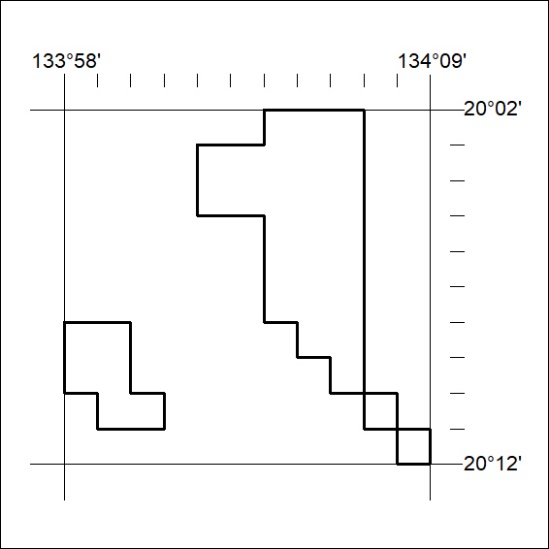 Mineral Titles Act 2010NOTICE OF LAND CEASING TO BE A MINERAL TITLE AREAMineral Titles Act 2010NOTICE OF LAND CEASING TO BE A MINERAL TITLE AREATitle Type and Number:Exploration Licence 31619Area Ceased on:26 April 2020Area:10 Blocks, 32.35 km²Locality:GOSSE RIVERName of Applicant(s)/Holder(s):100% TREASURE CREEK PTY LTD [ACN. 619 057 644]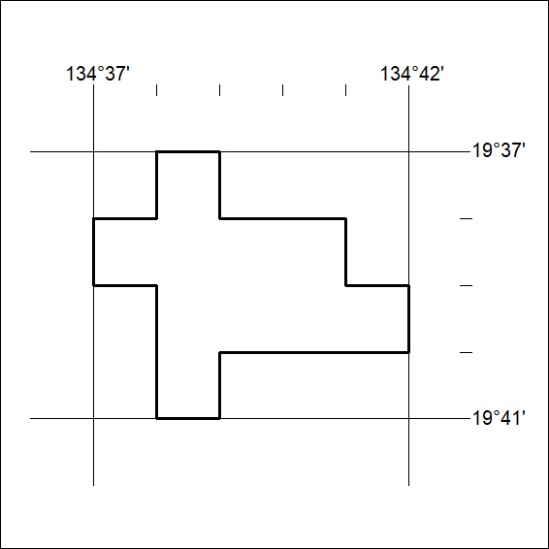 